Social Media Tool KitKit de herramientas para los medios socialesPost 1: Before the CollectionFacebook/Twitter:How much do you know about poverty? Learn about the challenges of life at the poverty line. Support the Catholic Campaign for Human Development collection at Mass. #PowerOfCCHD #WorkingOnTheMargins #1church1mission www.povertyusa.org/poverty-quizAporte 1: Antes de la ColectaFacebook/Twitter:¿Cuánto sabes acerca de la pobreza? Aprende sobre los desafíos de la vida en la línea de pobreza. Apoya a la colecta para la Campaña Católica para el Desarrollo Humano en la Misa. #PoderDeCCHD #TrabajandoDesdeLaPeriferia #1iglesia1misión www.povertyusa.org/es/cuestionarioPost 2: Before the Collection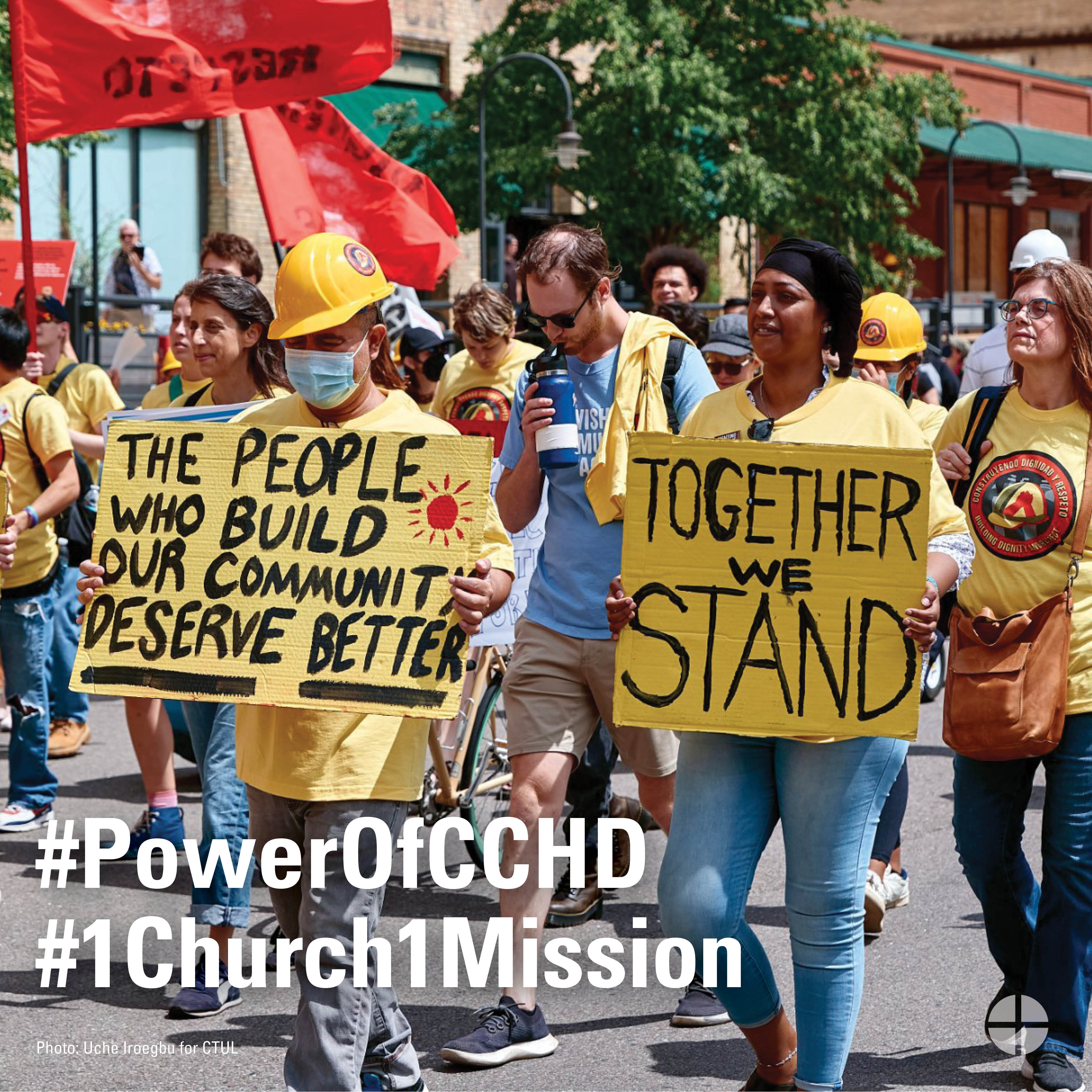 Facebook/Instagram/Twitter:Did you know that nearly 38 million Americans live below the poverty line? You can help by supporting the collection for the Catholic Campaign for Human Development at Mass. #PowerOfCCHD #WorkingOnTheMargins #1church1mission www.povertyusa.orgAporte 2: Antes de la Colecta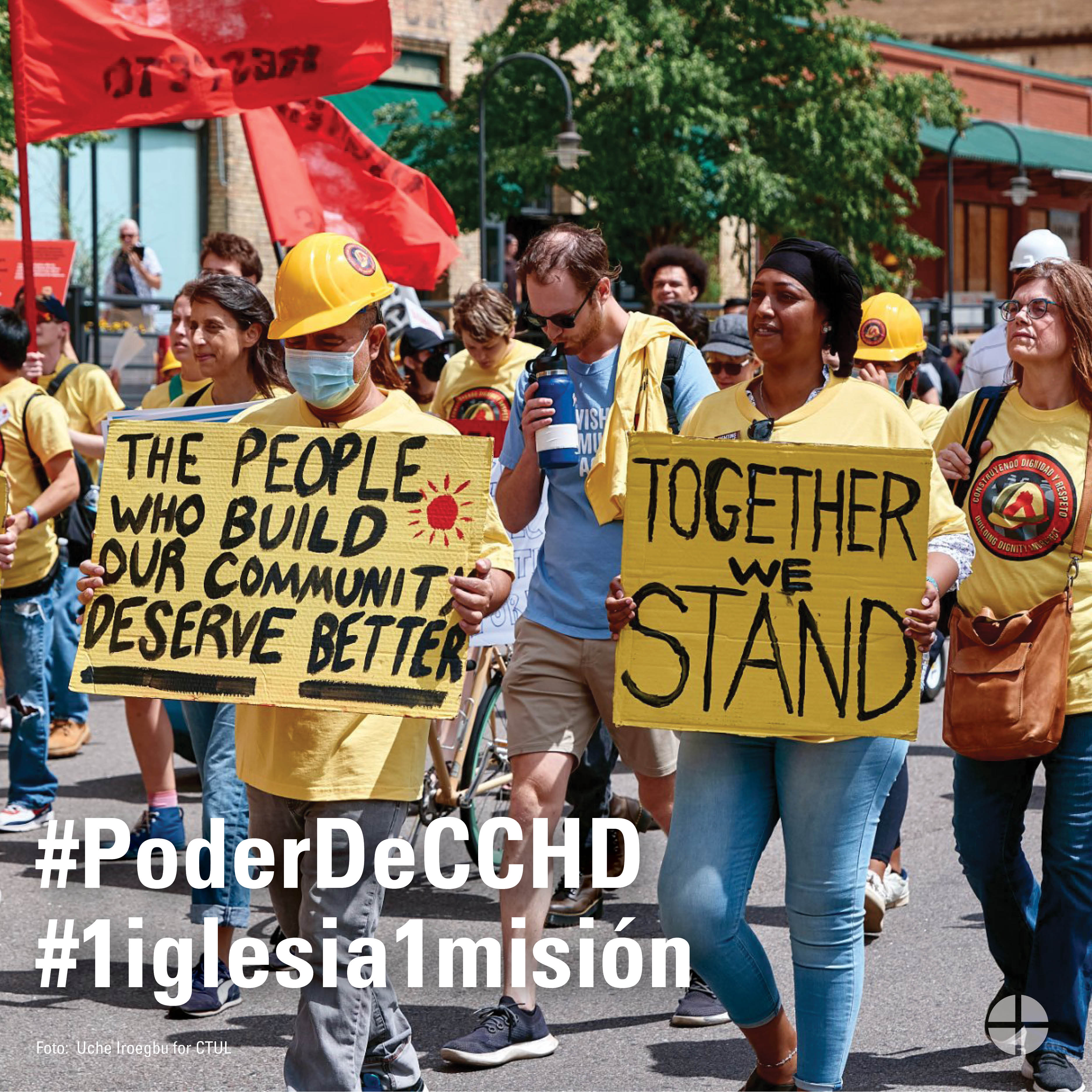 Facebook/Instagram/Twitter:¿Sabías que cerca de 38 millones de estadounidenses viven debajo de la línea de pobreza? Tú puedes ayudar apoyando a la colecta para la Campaña Católica para el Desarrollo Humano en la Misa.#PoderDeCCHD #TrabajandoDesdeLaPeriferia #1iglesia1misión www.povertyusa.org/esPost 3: Before the CollectionThe link in the posts leads to a video. Be sure to copy the whole link and the video will automatically be linked on Facebook and Twitter!Facebook/Twitter:Have three minutes? Learn how the USCCB addresses issues of poverty in this interview with CCHD director Ralph McCloud. #PowerOfCCHD #WorkingOnTheMargins #1church1mission goo.gl/UMoEIzAporte 3: Antes de la ColectaEl enlace en los aportes te lleva a un video. Asegúrate de copiar el enlace completo y el video se enlazará automáticamente con Facebook y Twitter.Facebook/Twitter:¿Tienes tres minutos? Infórmate cómo la USCCB aborda los asuntos de la pobreza en esta entrevista con Ralph McCloud, director de CCHD. #PoderDeCCHD #TrabajandoDesdeLaPeriferia #1iglesia1misión goo.gl/UMoEIzPost 4: Before the Collection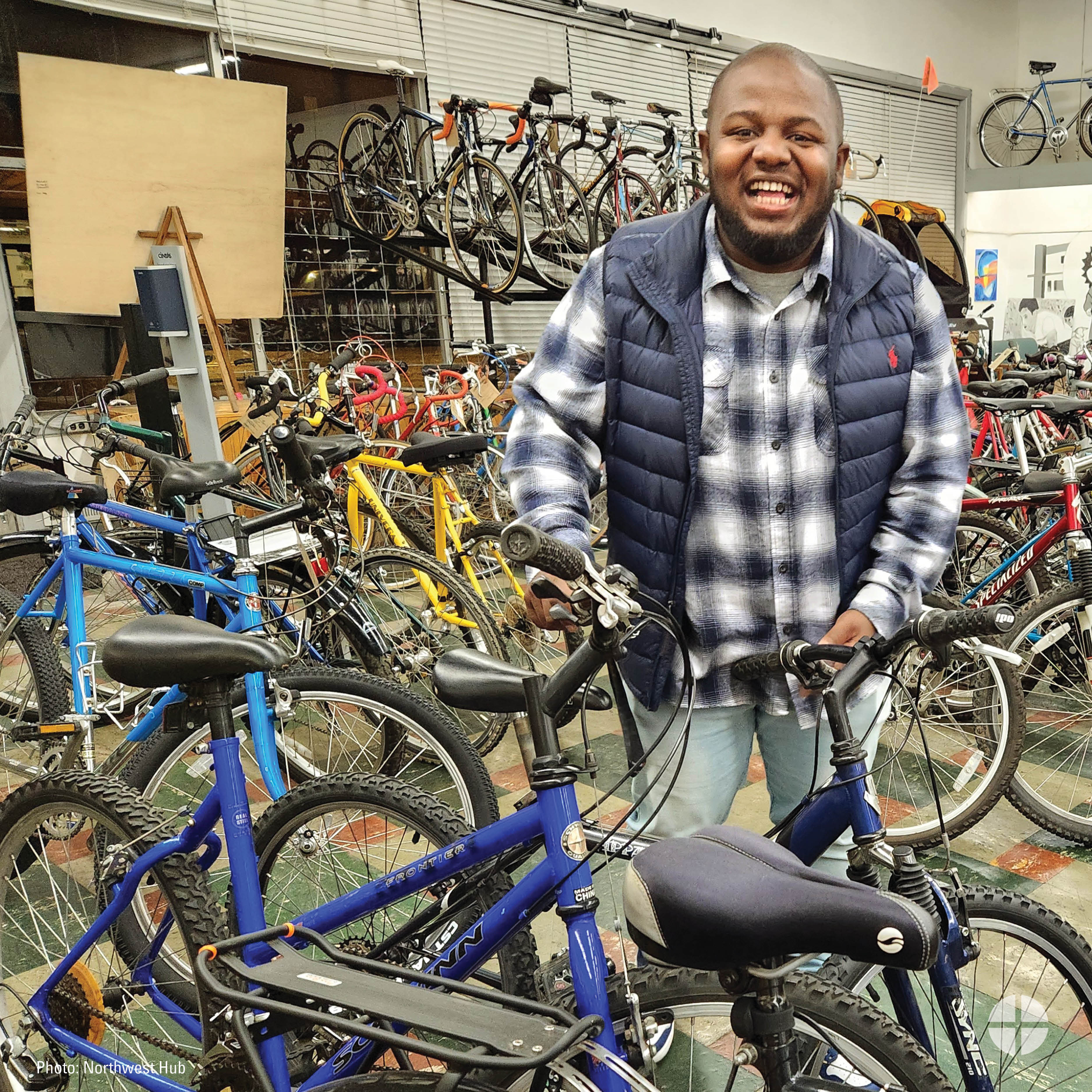 Facebook/Instagram/Twitter:The collection for the Catholic Campaign for Human Development helps those working to end poverty in the United States. Support the collection at Mass! #PowerOfCCHD #WorkingOnTheMargins #1church1mission goo.gl/I6FqfWAporte 4: Antes de la ColectaFacebook/Instagram/Twitter:La colecta para la Campaña Católica para el Desarrollo Humano ayuda a aquellos que trabajan para erradicar la pobreza en los Estados Unidos. ¡Apoya a la colecta en la Misa! #PoderDeCCHD #TrabajandoDesdeLaPeriferia #1iglesia1misión goo.gl/I6FqfWPost 5: Before the CollectionThe link in the posts leads to the newsletter information page. Be sure to copy the whole link and it will automatically be linked on Facebook and Twitter.Facebook/Twitter:Want to stay up to date on how the Catholic Campaign for Human Development is breaking the cycle of poverty? Sign up for our quarterly newsletter, Helping People Help Themselves. #PowerOfCCHD #WorkingOnTheMargins #1church1mission goo.gl/iktA5HAporte 5: Antes de la ColectaEl enlace en los aportes te lleva a la página de información del boletín. Asegúrate de copiar el enlace completo y se enlazará automáticamente con Facebook y Twitter.Facebook/Twitter:¿Quieres mantenerte al día sobre cómo la Campaña Católica para el Desarrollo Humano está trabajando para romper el ciclo de pobreza? Inscríbete para recibir el boletín trimestral (en inglés) Helping People Help Themselves. #PoderDeCCHD #TrabajandoDesdeLaPeriferia #1iglesia1misión goo.gl/iktA5HPost 6: Week of the CollectionThe link in the posts leads to a video. Be sure to copy the whole link and the video will automatically be linked on Facebook and Twitter.Facebook/Twitter:What type of groups get funding from the collection for the Catholic Campaign for Human Development? Watch our “Meet Mary” video to see how your donations break the cycle of poverty. #PowerOfCCHD #WorkingOnTheMargins #1church1mission goo.gl/OouOcFAporte 6: Semana de la ColectaEl enlace en los aportes te lleva a un video. Asegúrate de copiar el enlace completo y el video se enlazará automáticamente con Facebook y Twitter.Facebook/Twitter:¿Qué tipo de grupos reciben fondos de la colecta para la Campaña Católica para el Desarrollo Humano? Mira nuestro video “Meet Mary” y ve cómo tus donaciones rompen el ciclo de pobreza. #PoderDeCCHD #TrabajandoDesdeLaPeriferia #1iglesia1misión goo.gl/OouOcFPost 7: Week of the Collection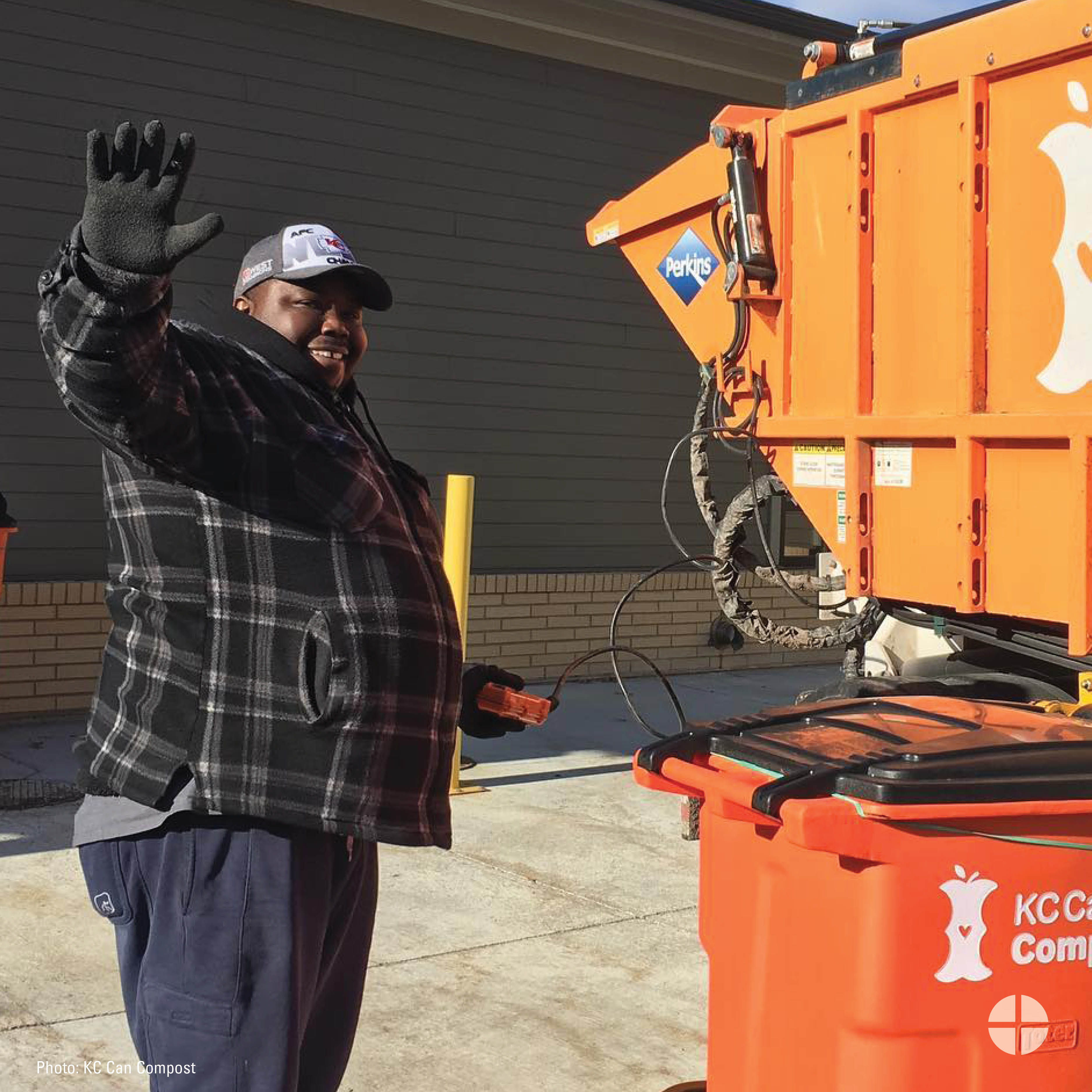 Facebook/Instagram/Twitter:This weekend is the collection for the Catholic Campaign for Human Development. Be part of the effort to break the cycle of poverty in the United States. #PowerOfCCHD #WorkingOnTheMargins #1church1mission goo.gl/I6FqfWAporte 7: Semana de la ColectaFacebook/Instagram/Twitter:Este fin de semana realizaremos la colecta para la Campaña Católica para el Desarrollo Humano.  Sé parte del esfuerzo para romper el ciclo de pobreza en los Estados Unidos. #PoderDeCCHD #TrabajandoDesdeLaPeriferia #1iglesia1misión goo.gl/I6FqfWPost 8: Week of the Collection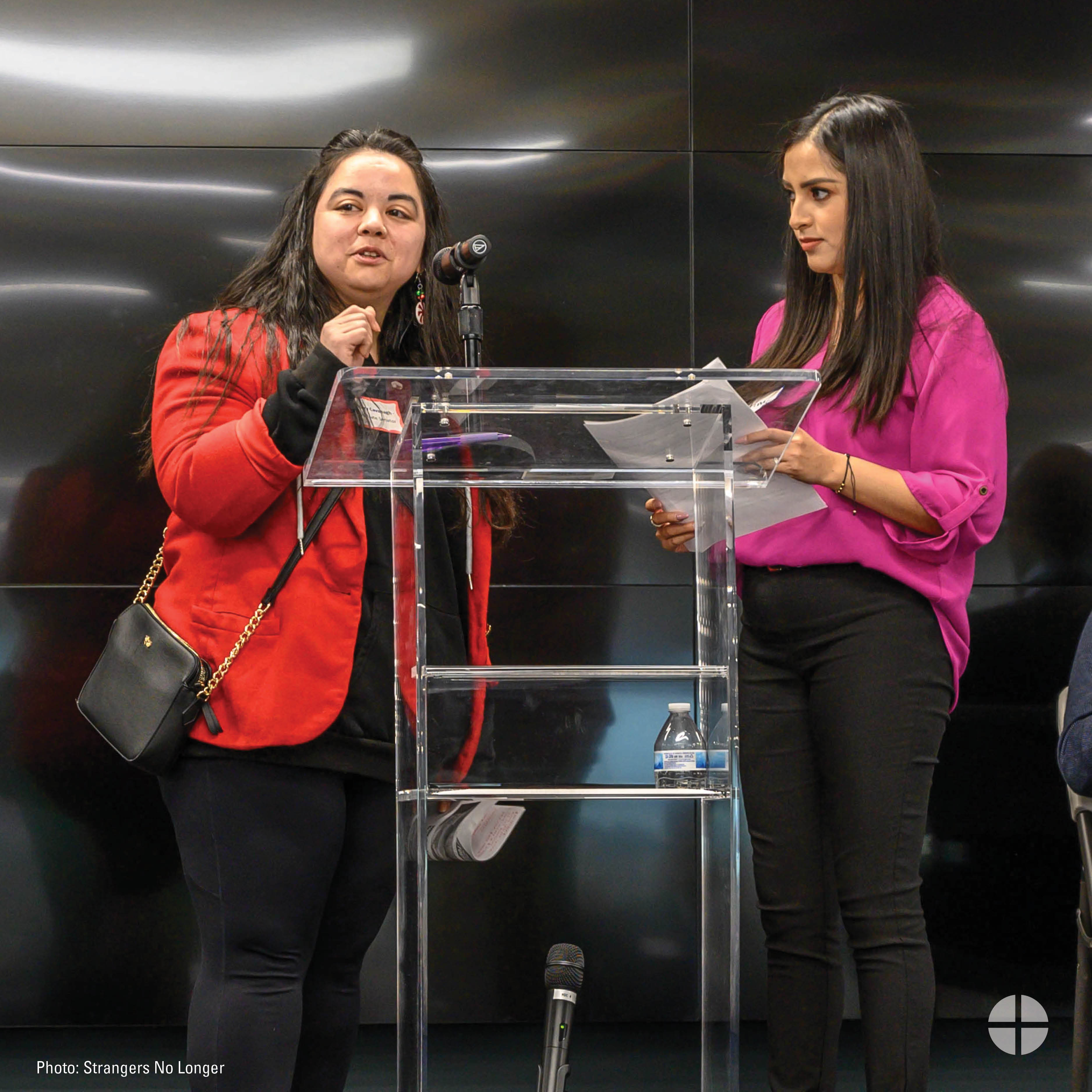 Facebook/Instagram/Twitter:This weekend our special collection supports the Catholic Campaign for Human Development. 25% of funds collected stay here in the diocese for anti-poverty projects. Please be generous! #PowerofCCHD #WorkingOnTheMargins goo.gl/I6FqfWAporte 8: Semana de la ColectaFacebook/Instagram/Twitter:Este fin de semana, nuestra colecta especial apoya a la Campaña Católica para el Desarrollo Humano. El 25% de los fondos recaudados permanecerá aquí en nuestra propia diócesis para proyectos antipobreza. ¡Por favor, sean generosos! #PoderDeCCHD #TrabajandoDesdeLaPeriferia goo.gl/I6FqfWPost 9: Day of the Collection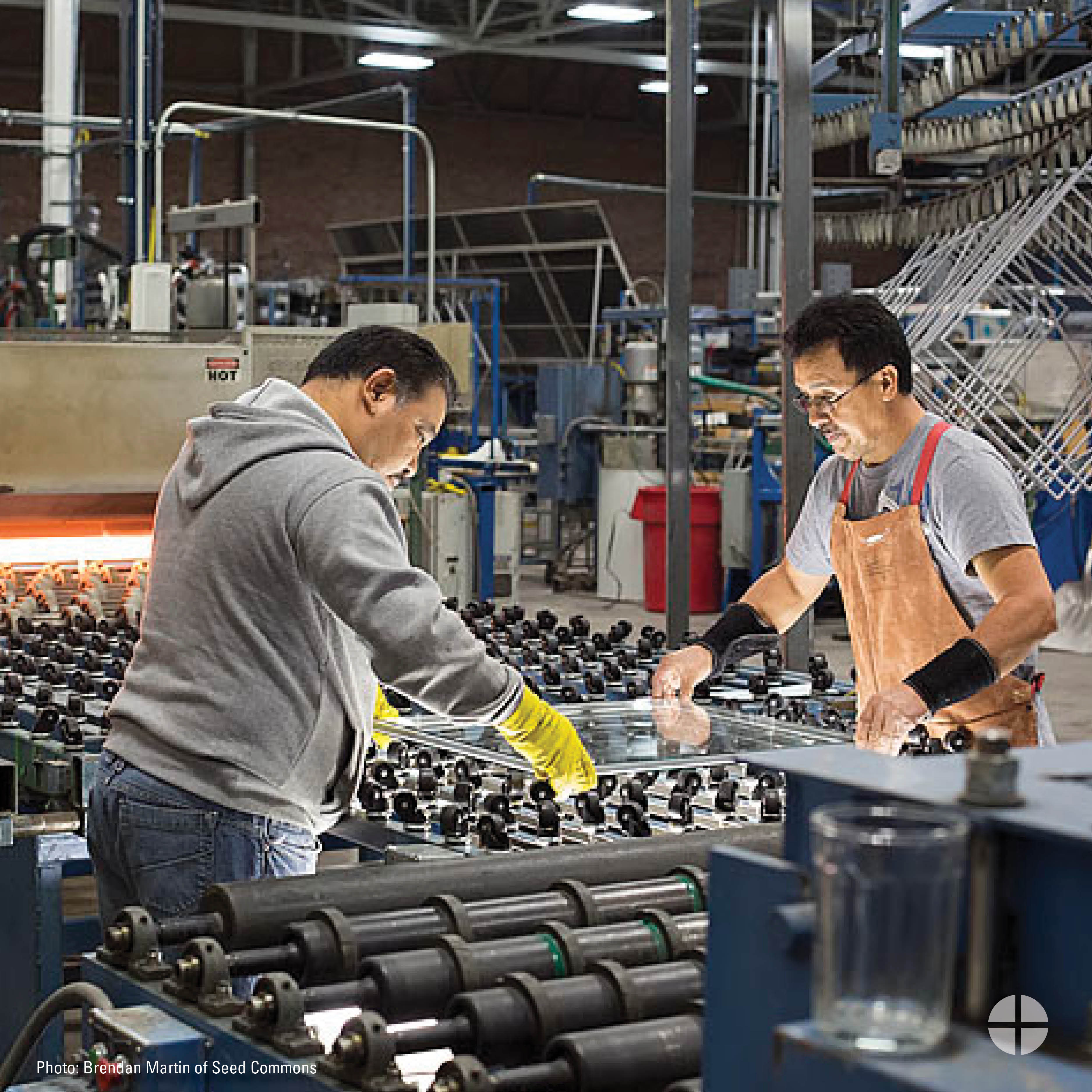 Facebook/Instagram/Twitter:Today our special collection supports the Catholic Campaign for Human Development. Please be generous and help end the cycle of poverty in the United States. #PowerofCCHD #WorkingOnTheMargins #1church1mission www.povertyusa.orgAporte 9: Día de la ColectaFacebook/Instagram/Twitter:Nuestra colecta especial de hoy apoya a la Campaña Católica para el Desarrollo Humano. Por favor, sean generosos y ayuden a romper el ciclo de pobreza en los Estados Unidos. #PoderDeCCHD #TrabajandoDesdeLaPeriferia #1iglesia1misión www.povertyusa.org/es